Vocabulary: Simple Harmonic Motion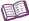 VocabularyControlled experiment – an experiment in which only one variable is changed at a time.Generally, in a controlled experiment, all conditions are kept the same except for the variable being tested.In some cases, it is impossible to perform a perfectly controlled experiment. For example, a scientist cannot perform a controlled experiment on animal behavior in the wild because there are too many uncontrollable variables, such as weather and the presence of other animals.Harmonic motion – a symmetrical back-and-forth or up-and-down motion.Each full movement is called an oscillation.Oscillation – a single back-and-forth or up-and-down movement for an object in harmonic motion.Pendulum – a weight that can swing freely.Period – the amount of time required to complete a single oscillation.The period of a pendulum is the time required for one full back-and-forth swing.The period of a spring is the time required for one full up-and-down movement.Spring – a coiled device that returns to its original shape after it is stretched or compressed.Springs usually are made of metal or plastic.Spring constant – a measure of how much force is needed to stretch or compress a spring.The symbol for the spring constant is k.For a given spring, the spring constant is equal to the ratio of the restoring force (F) and the negative displacement (–Δx) of the spring: k = F ÷ (–Δx).